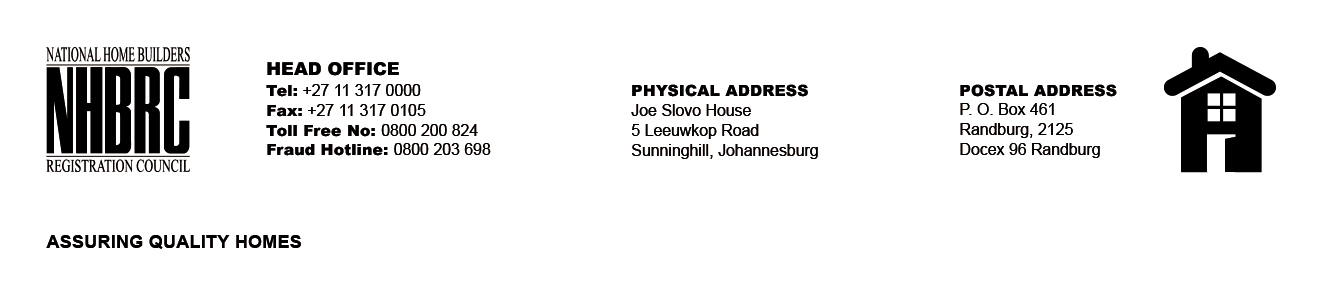 OPENING REGISTERBID NUMBER      : NHBRC 01/2022: (Limpopo)CLOSING DATE   : 14 April 2023 @ 11H00BID DESCRIPTION: APPOINTMENT OF A PANEL FOR THE DESIGN, SUPPLY, AND INSTALLATION OF PROJECT (CONSTRUCTION) SIGNAGE BOARDS FOR A PERIOD OF THREE YEARS.OPENING REGISTERBID NUMBER      : NHBRC 01/2022: (Limpopo)CLOSING DATE   : 14 April 2023 @ 11H00BID DESCRIPTION: APPOINTMENT OF A PANEL FOR THE DESIGN, SUPPLY, AND INSTALLATION OF PROJECT (CONSTRUCTION) SIGNAGE BOARDS FOR A PERIOD OF THREE YEARS.NO.NAME OF BIDDERS1.AMO Dynamic Printing And Services2.Mudau Picture Framers T/A FrameFun3.Nano Holdings (PTY) LTD4.Ramodiba Security and Projects5.TP BUSINESS MANAGEMENTTotal 5 BidsTotal 5 Bids